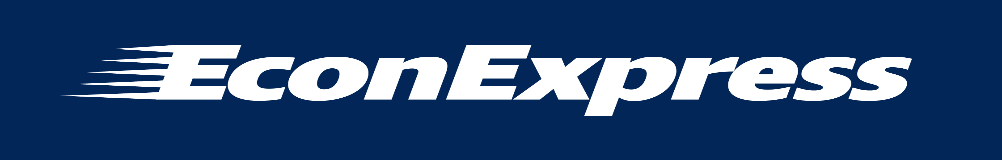 Concept 48 – Credit Worthiness Companion ActivityTeacher KeySo you want to borrow some money? I need to know that you are very likely to repay it. But how? This lesson explains what lenders look for before making important loans. In order to use credit, a borrower must first convince a lender they are credit worthy, or likely to repay their debt. The amount of credit and the interest rate a borrower can get are both related to their creditworthiness.If you have not explored the uses of credit and why it may be necessary to borrow money over the course of one’s lifetime, consider utilizing the Concept 47: Uses of Credit lesson on Econ Express before proceeding.To introduce the topic of credit worthiness, handout Activity Practice (page 3) and show this Edpuzzle video intro:  https://edpuzzle.com/media/5ca28ac6b23d15416fbc06ff. 1. Discuss the two questions accompanying the video:A) Your credit score gives lenders an idea of how likely you are to pay your debt and determines what loans you can get. What is the FICO score range? (Answer: 300-850)B) Which of the following is NOT a factor is determining your credit score? (Answer: Employment History)2.  Either have students navigate to Econ Express Concept 48 or navigate there and project for everyone to see. Direct students to begin working through their Activity practice handout (page 3).Review the correct responses and feel free to use the handout as an assessment on this topic. Lesson Extension: to explore more on this important topic, see FTC’s Consumer.gov website.  This site can be reviewed with students to cover many FAQ, such as: learn how to know if you have good credit based on your credit report, what to do when you receive your credit report, how to make corrections if inaccurate information is posted on your credit report, or how to improve your credit, etc. An excellent video on how to avoid getting scammed when requesting your credit report can be found here: https://vimeo.com/352068774Suggested Answers to Student Practice ActivityNavigate to Concept 48 Credit Worthiness on Econ Express. What are the “Three C’s of Creditworthiness”?3. Use Concept 48’s Intermediate page to determine what can and cannot be used by creditors to make lending decisions. Mark each of the following with (Yes) or  (No) if a lender can/cannot use the following to determine the interest rate you may pay: Current employment & income 			 Marital status Monetary obligations (debts outstanding)		 Religious affiliation Banking information & account statements	 Current address Race or ethnicity 					 Pay stubs4. What are the most important factors that make-up a person’s credit score? (see Intermediate page)One-time payments, Percentage of available credit used (not exceeding 30% is ideal), Length of credit history without missed payments (longer is better), Type of credit they carry (variety is key), Frequency of asking for new credit (less often is better)5. Navigate to https://www.consumer.gov/articles/1009-your-credit-history. What is the phone number, 1-877-322-8228 or website AnnualCreditReport.com  to receive your free annual credit report? 6. Does your credit score come with the free report? (Yes or No): No, your credit score can be purchased for a fee. There are three credit reporting companies. You get one free report from each credit reporting company every year. That means you get three reports each year. You don’t need to know your exact credit score to know if you have good or bad credit. The report is enough to know if you have good or bad credit. Here is what that means…Good credit= paying your bills on time and minimizing your debt to income ratio; That means: I have more loan choices, It is easier to get credit cards, I pay lower interest rates, I pay less for loans and credit cards.Bad credit= paying bills late and owing a lot of money; That means: I have fewer loan choices, It is harder to get credit cards, I pay higher interest rates, I pay more for loans and credit cards.7. Navigate to the Advanced page for this concept on Econ Express. What is a near perfect credit score? 840What is considered pretty good? 620 What is a poor credit score? 465 8. Use the practice feature on Econ Express to analyze the important of maintaining a high credit score. 9. Why is it important to maintain a high credit score, especially when borrowing large amounts over a long time period?The interest rate is the price you pay for borrowing money. Notice how the interest rate increases as the credit score decreases. A higher interest rate translates to a higher monthly payment, and a higher total cost of the loan. The amount borrowed is only part of the amount owed. You must add the total interest payments to the amount borrowed to calculate the true cost of the loan. Maintaining a good credit score will not increase your savings (savings only happens when you are not spending or borrowing), but it will decrease your expenses as a borrower which can help you save money for retirement or other personal goals.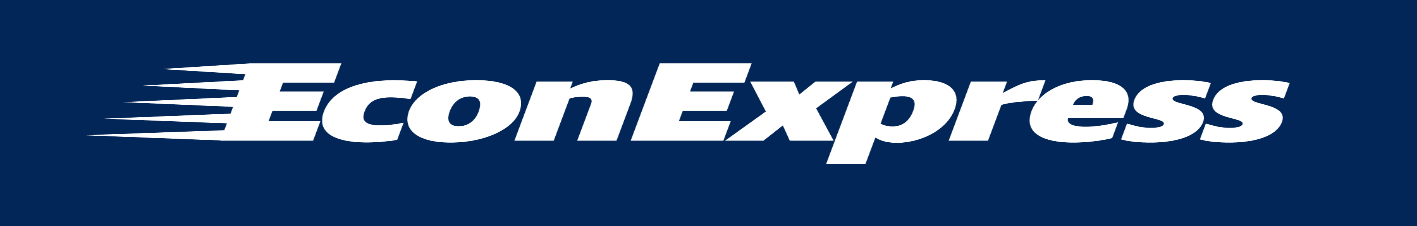 Concept 27– Unemployment Companion ActivityStudent Name: _________________________________________________So you want to borrow some money? The lender needs to know that you are very likely to repay it. But how? This lesson explains what lenders look for before making important loans. In order to use credit, a borrower must first convince a lender they are credit worthy, or likely to repay their debt. The amount of credit and the interest rate a borrower can get are both related to their creditworthiness.Practice Activity:1. View the video assigned, “Kal Penn Explains Credit Scores” and answer the two questions:A) Your credit score gives lenders an idea of how likely you are to pay your debt and determines what loans you can get. What is the FICO score range? __________________________B) Which of the following is NOT a factor is determining your credit score? _________________________2. Navigate to Concept 48: Credit Worthiness on Econ Express. What are the “Three C’s of Creditworthiness”?3. Use Concept 48’s Intermediate page to determine what can and cannot be used by creditors to make lending decisions. Mark each of the following with (Yes) or  (No) if a lender can/cannot use the following to determine the interest rate you may pay:___ Current employment & income 		___ Marital status___ Monetary obligations (debts outstanding)	___ Religious affiliation___ Banking information & account statements	___ Current address___ Race or ethnicity 					___ Pay stubs4. What are the most important factors that make-up a person’s credit score? (see Intermediate page)5. Navigate to https://www.consumer.gov/articles/1009-your-credit-history. What is the phone number, ____________________, and website _______________________________to receive your free annual credit report? 6. Does your credit score come with the free report? (Yes or No): ________7. Navigate to the Advanced page for this concept on Econ Express. What is a near perfect credit score? _____What is considered pretty good? ______ What is a poor credit score? _____ 8. Use the practice feature on Econ Express to analyze the important of maintaining a high credit score. 9. Why is it important to maintain a high credit score, especially when borrowing large amounts over a long time period?TraitDescriptionCapacitythe ability to repay, meaning the borrower has a steady source of incomeCharacterthe borrower has been reliable in the past and based on that, seems likely to repayCollateralthe borrower possesses something of value that can be collected if they fail to repayCredit ScoreLoan Type (6 year)Interest RateMonthly PaymentTotal Interest Owed495$26,000 Auto Loan10%$482$8,680585$26,000 Auto Loan8.5%$462$7,281630$26,000 Auto Loan6%$431$5,024675$26,000 Auto Loan4%$401$3,287780$26,000 Auto Loan3%$395$2,442TraitDescriptionCapacityCharacterCollateralCredit ScoreLoan TypeInterest RateMonthly PaymentTotal Interest Owed495$26,000 Auto Loan585$26,000 Auto Loan630$26,000 Auto Loan675$26,000 Auto Loan780$26,000 Auto Loan